海南天羽飞行训练有限公司2017年春季校园招聘简章热血青春·赴约未来天羽飞训2017年春季校园招聘简章3月行程一、公司简介海南天羽飞行训练有限公司（以下简称“天羽飞训”）于2015年11月3日成立，是世界500强海航集团旗下的一家综合性现代航空训练服务企业，主营飞行、乘务及其他航空特业人员的模拟机训练、模拟机维护及维修业务,并积极拓展模拟机体验项目。公司总部位于海南海口，所在园区规划用地1200亩，目前已有三亚培训基地，新建海口基地已建成300余亩，是一个综合性培训园区。目前拥有B787-800、B737-300、A320、A330、B737NG、E-190、E-145等机型的全动模拟机，同时还拥有FTD飞行训练器、IPT综合训练器，以及配套的CBT教学和网络教学等软硬件教学配套设施。园区计划在十三五期末配套完成50台模拟机的安装，建成后预计年培训 20余万人次，为亚洲第一。天羽飞训以建设国内一流、国际先进的飞行训练公司为目标，以“统一训练标准，提升训练质量，提高训练效率，促进飞行安全“为宗旨，不断提升飞行理论培训、模拟机培训、模拟机维护及维修等核心业务品质，致力打造成为“亚洲最佳、世界知名”的现代化航空训练服务企业。 岗位需求及投递链接㈠ 岗位需求表㈡ 岗位投递链接 三、薪酬福利薪酬：推行技术 & 管理岗位双通道薪酬模式福利“汇”：七险两金、15天超长带薪年假、节日费、生日礼金/Party、特色慰问、年度体检、高档员工餐厅、电脑补贴、丰富多彩员工活动……惊喜不断，远不止这些： “无限畅游”——海航集团旗下航空成员企业员工及家属优惠机票&无限员工1/5优惠机票，员工免票“冰点折扣”——海航集团内部员工折扣（全球60家五星级酒店低价入住、豪华游轮及境内外旅游超低员工价、员工优惠楼盘、金融投资福利……）“学无止境”——多元化培训，通通我们来买单“畅通无阻”——私人订制的行政管理与专业技术发展双通道，拒绝论资排辈，人人机会公平四、简历投递方式㈠ 邮箱投递：1. 将简历发送至：yz.js@hnair.com（推荐方式）2. 请登录天羽飞训官网（http://skyplumage.com/）→联系我们→招贤纳士→点击带有“天羽飞训2017春招·成都站”的相应岗位㈡ 网络投递简历：请登录海航集团人才社区（http://hnagroup.zhiye.com/），注册成为用户后点击链接投递相应岗位(注意点击带有“天羽飞训2017春招·成都站”的岗位）㈢ 现场投递简历招聘流程简历投递→双选会（3月29日电子科技大学）→面试→网络测试→录用通知→签约校招地点天羽飞训等你来，鲜肉快快行动起来！广汉站：面  试3月28日（中国民用航空飞行学院）成都站：双选会3月29日（电子科技大学）面  试3月30日（成都新良大酒店）    注：请有意向的同学尽快完成网络/邮箱预报名，简历筛选通过的同学，我们会以短信和邮件邀请参加面试。一手资讯敬请关注天羽飞训官方微信            官方微博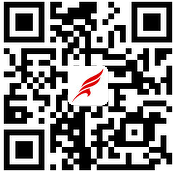 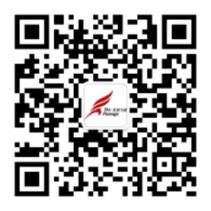 序号招聘岗位类别岗位要求①模拟机维护1.学历：大学本科（含）以上学历；2.专业：航空工程、飞行驾驶、自动控制类、机械类、电子类、计算机类等相关专业；3.英语：CET-4（含）以上，或托业、雅思或托福同等水平。①航材保障/库存控制1.学历：大学本科（含）以上学历；2.专业：航空工程、飞行驾驶、自动控制类、机械类、电子类、计算机类等相关专业；3.英语：CET-4（含）以上，或托业、雅思或托福同等水平。②地面教员1.学历：大学本科（含）以上学历；2.专业：飞行专业、飞行器设计、航空发动机、教育学、机械工程、电子工程、英语专业、档案管理、计算机等相关专业；3.英语：CET-6（含）以上，或托业、雅思或托福同等水平；其中英语教员岗位报到时须取得TEM-8；4.五官端正，表达能力强，掌握视频制作剪辑、熟悉计算机网络技术人员优先。②英语教员1.学历：大学本科（含）以上学历；2.专业：飞行专业、飞行器设计、航空发动机、教育学、机械工程、电子工程、英语专业、档案管理、计算机等相关专业；3.英语：CET-6（含）以上，或托业、雅思或托福同等水平；其中英语教员岗位报到时须取得TEM-8；4.五官端正，表达能力强，掌握视频制作剪辑、熟悉计算机网络技术人员优先。③人力资源1.学历：大学本科（含）以上学历；2.专业：专业不限，人力资源相关专业优先；3.英语：CET-6（含）以上，或托业、雅思或托福同等水平；4.在校期间担任院系学生会干部或学生社团负责人或党团经验者优先。序号人才分类部门天羽飞训官网投递简历海航人才社区投递简历①工程技术类工程管理部http://skyplumage.com/index.php?m=content&c=index&a=lists&catid=40http://hr.hnagroup.com/xyzp?k=天羽飞训&p=&cate=&city=&child=&PageIndex=1②地面教学类教学研发部http://skyplumage.com/index.php?m=content&c=index&a=lists&catid=40http://hr.hnagroup.com/xyzp?k=天羽飞训&p=&cate=&city=&child=&PageIndex=1③人力资源类人资行政部http://skyplumage.com/index.php?m=content&c=index&a=lists&catid=40http://hr.hnagroup.com/xyzp?k=天羽飞训&p=&cate=&city=&child=&PageIndex=1